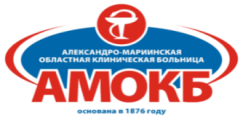 11 марта-17 марта 2024 годаНеделя по борьбе с заражением и распространением хронического вирусного гепатита С.Гепатит – воспаление печени, которое могут  вызвать употребление алкоголя, прием некоторых екарственных препаратов или инфицирование некоторыми вирусами.Гепатит С – это заболевание, которое вызывается вирусом гепатита С. При этом заболевании поражается преимущественно печень, однако могут повреждаться и другие важные органы, например, почки или щитовидная железа.Если после инфицирования вирусом гепатита С организм человека не смог самостоятельно с ним справиться и вирус продолжает размножаться более 6 месяцев, значит заболевание перешло в хроническую форму.Хронический гепатит С возникает достаточно часто, в среднем у 3 из 4 человек. У каждого четвертого заболевание проходит самостоятельно и зачастую человек узнает об этом случайно спустя  много лет.Вирус гепатита С находится в большом количестве в крови и других биологических жидкостях инфицированного человека.Заражение чаще всего происходит, когда кровь инфицированного человека попадает в кровь или на поврежденную кожу (слизистые оболочки) другого человека.Наиболее высокий риск инфицирования вирусом гепатита С у людей, употребляющих инъекционные наркотики.Инфицирование также возможно при нанесении татуировок, пирсинге, проведении косметологических процедур, маникюра или педикюра, если в салонах используются нестерильные иглы или другие инструменты.В домашних условиях заразиться можно при использовании общих бритв (с лезвиями), маникюрных (педикюрных) принадлежностей с другими членами семьи.Вирус гепатита С передается половым путем и от инфицированной матери ребенку во время беременности или родов.Для профилактики заражения необходимо  отказаться от нанесения татуировок, пирсинга и необоснованныхкосметологических процедур, а в случае их проведения обращаться в организации, имеющие необходимые разрешения на оказание соответствующих услуг, специалисты которых прошли обучение безопасным правилам работы и используют одноразовые или многоразовые простерилизованные инструменты.В домашних условиях необходимо пользоваться только собственными бритвами, маникюрными (педикюрными) принадлежностями, зубными щетками, полотенцами и другими средствами гигиены и не допускать их использования другими членами семьи.Для профилактики полового пути передачи использовать барьерные средства защиты (презервативы).Перед планированием беременности  женщинам рекомендуется пройти обследование на вирус гепатита С.Гепатит С уже многие годы является излечимым заболеванием. Прием курса специальных противовирусных препаратов приводит к полному удалению (элиминации) вируса из организма человека и выздоровлению от гепатита С.Важно помнить, что лечение гепатита С  имеет много особенностей, поэтому назначать препараты должен только врач.Человек, который успешно вылечился от гепатита С, не может заразить других людей.